OverviewRural Breastfeeding Support Initiative With the goal of increasing breastfeeding education support opportunities in rural MT communities, The MT Nutrition & Physical Activity Program (NAPA), with partnership from the Montana Hospital Association, will provide a free - 4 hour basic breastfeeding education training for healthcare staff of Critical Access Hospital communities. Please complete the following application to request a training at your facility.Facility Information Course Outline - Breastfeeding Data & Trends - Lactation Physiology & Breastmilk Composition - Breastfeeding Benefits- Support Techniques - Trouble Shooting Common Breastfeeding Challenges - Supporting the Bottle-Feeding Child - Including Family in Breastfeeding Support - Breastfeeding Resources - Next Steps in Lactation Support.Learner will be able to: Requirements:Montana Critical Access Hospital;Conference room that holds up to 15 people;Projector & Screen (preferably with WIFI capability);Optional – lunch/snack option for participants.Training Date Requests/ Please respond with a few different month optionsPlease describe current breastfeeding support structure at your facility and any specific breastfeeding support gaps in knowledge that you would like addressed during the training (example:  benefits and techniques of hand expression). Critical Access HospitalTrain the Trainer – Breastfeeding Training Request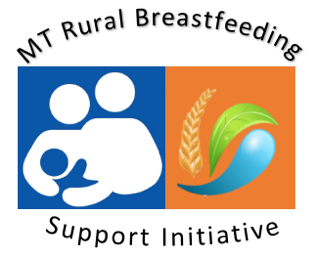 Critical Access Hospital Street Address:(City & Postal Code)Main CAH Contact: PositionPhoneEmail1. Name several benefits to breastfeeding;2. Understand basic physiology of breastmilk production;3. Know keys to get breastfeeding initiated successfully;4. Be familiar with basic breastfeeding positioning;5. Be familiar with common breastfeeding challenges;6. Know where to locate breastfeeding support resources.Date 1:TimeDate 2:TimeDate 3:Time